2019-2020 ERASMUS ÖĞRENCİ DOSYASITC No							:……………………………………………………………………Ad-Soyad						:……………………………………………………………………Doğum Tarihi     					:……………………………………………………………………İletişim Bilgileri (Gsm/Mail)				:……………………………………………………………………Enstitü/Fakülte/Yüksek Okul/M.Y.O			:……………………………………………………………………Bölüm/Anabilim Dalı					:……………………………………………………………………Gittiği Üniversite/Ülke					:……………………………………………………………………Gittiği Üniversitenin İletişim Bilgileri (Mail)		:……………………………………………………………………Aylık Hibe Miktarı (Hibeli ise)				:……………………………………………………………………Learn. Agr. Toplam Kredi (TabloA)  			:………………..…………Transkript(Dönüş)…….…………Katılım Sertifikası Tarih Aralığı				:……………………………………………………………………Erasmus Dönemi					:Güz(   )               Bahar(   )             Güz+Bahar(   )GİTMEDEN ÖNCE TESLİM EDİLMESİ GEREKENLER               DÖNDÜKTEN SONRA TESLİM EDİLMESİ GEREKENLER                   		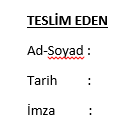 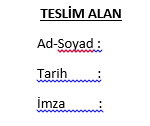 1Öğrenim Hareketliliği (Hibe) Sözleşmesi (2 Adet) (orijinal-ıslak imzalı)1Katılım Sertifikası (Orijinal- ıslak imzalı-mühürlü)2Learning Agreement/Öğrenim Anlaşması (Fotokopisi / imzalar tamamlanmalı) Orjinali dönüşte teslim edilecek2Transcript (Orijinal-ıslak imzalı-mühürlü)3Taahhütname (orijinal-ıslak imzalı)3(Gerekli durumda) Başarısızlık Takip Formu (Orijinal / ıslak imzalı)4Vize Fotokopisi-Uçak Bileti4Learning Agreement/ Öğrenim Anlaşması(Orijinal/ ıslak imzalı / mühürlü)5Kabul Belgesi (fotokopi)5Pasaport Giriş/Çıkış Mühür Fotokopisi, (Resimli ve Yazılı Sayfalarından)6Bilgi Formu6Misafir Kurumun Akademik Takvimi (Akademik dönemi, sınav tarihlerini, resmi günleri içeren)